VIGÍLIA DE ORAÇÃOPARA A SEMANA DO CONSAGRADO[26 de janeiro a 2 de fevereiro de 2023]Peregrinos da Esperança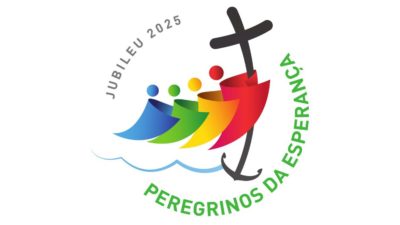 AMBIENTE:Colocar quatro panos com as cores do símbolo (azul, verde, amarelo e vermelho e com outro pano castanho ou preto fazer a cruz conforme simbologia proposta) acender sete velas simbolizando os sete dons do Espírito Santo, colocar a Bíblia em destaque com uma luz a iluminar.INTRODUÇÃO:Encontramo-nos na Semana do Consagrado em que somos convidados a levantarmo-nos apressadamente para ir ao encontro dos outros (2023) a celebrar a grande “sinfonia da oração” (2024) e a ser peregrinos da esperança, rumo ao ano jubilar 2025. Nesse sentido, reunimo-nos para rezar em Vigília de Oração, pedindo ao Senhor, que nos congregou nas nossas diferentes famílias de consagrados(as) para nos abrir o coração às inspirações do Espírito que nos convida a ir mais longe no anúncio da Boa Nova.ORIENTADOR:“Devemos manter acesa a chama da esperança que nos foi dada e fazer todo o possível para que cada um recupere a força e a certeza de olhar para o futuro com espírito aberto, coração confiante e mente clarividente. O próximo Jubileu poderá favorecer imenso a recomposição dum clima de esperança e confiança, como sinal dum renovado renascimento do qual todos sentimos a urgência. Por isso escolhi o lema Peregrinos de esperança. Entretanto tudo isto será possível se formos capazes de recuperar o sentido de fraternidade universal, se não fecharmos os olhos diante do drama da pobreza crescente que impede milhões de homens, mulheres, jovens e crianças de viverem de maneira digna de seres humanos. Penso de modo especial nos inúmeros refugiados forçados a abandonar as suas terras. Que as vozes dos pobres sejam escutadas neste tempo de preparação para o Jubileu…” (Papa Francisco)Presidente: Em nome do Pai, do Filho e do Espírito Santo.Todos: Ámen.CÂNTICO (Taizé):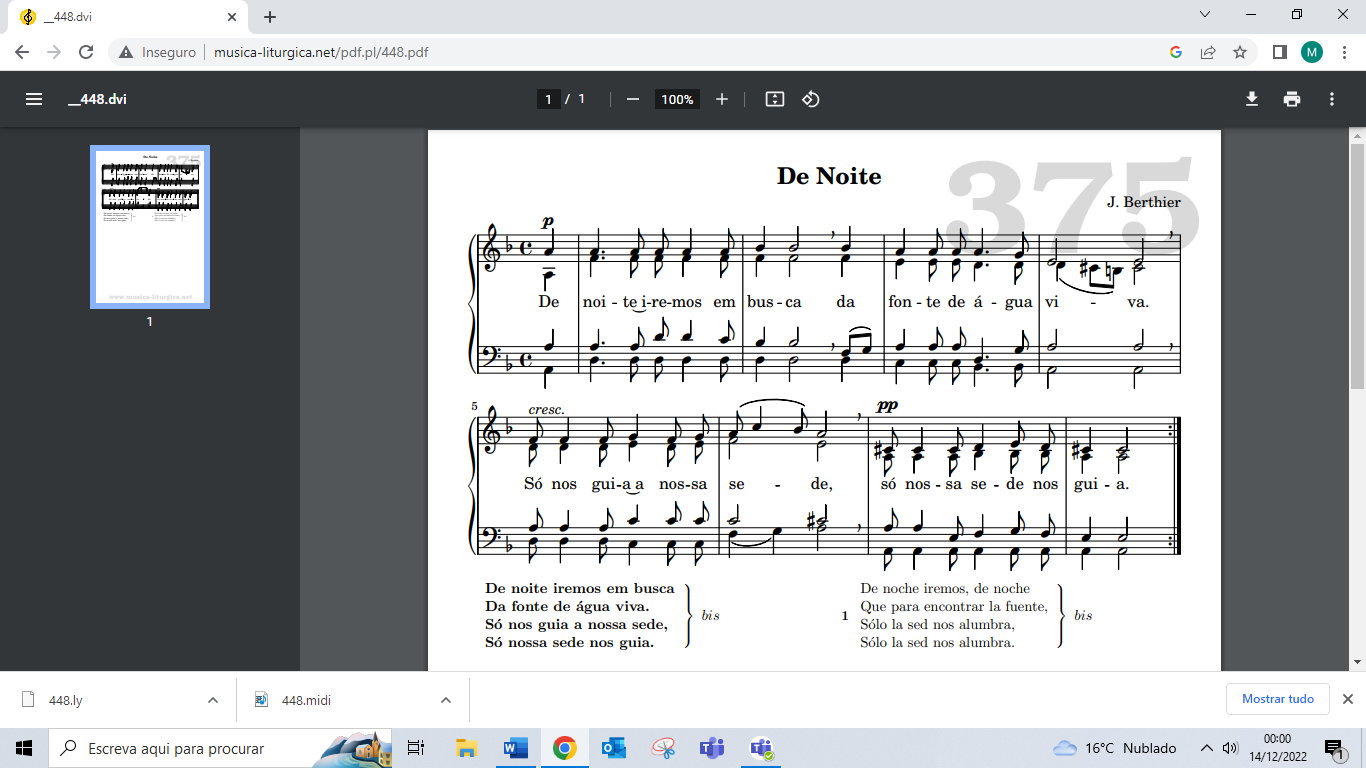 LEITURA (Gn 3, 14-15.21)Então, o Senhor Deus disse à serpente: «Por teres feito isto, serás maldita entre todos os animais domésticos e entre os animais selvagens. Rastejarás sobre o teu ventre, alimentar-te-ás de terra todos os dias da tua vida. Farei reinar a inimizade entre ti e a mulher, entre a tua descendência e a dela. Esta esmagar-te-á a cabeça e tu tentarás mordê-la no calcanhar.» O Senhor Deus fez a Adão e à sua mulher túnicas de peles e vestiu-os.MOMENTO PENITENCIAL:Refrão: As misericórdias do Senhor, para sempre cantarei (3x)- Pelo bem que podia ter feito e não fiz, por preguiça e comodismo, perdão Senhor. Ref.- Pelas vezes em que não deixei brilhar a luz da esperança e da paz, perdão, Senhor. Ref.- Pelas vezes em que não respeitei os outros na sua liberdade e alteridade, perdão Senhor. Ref. LEITORDiz-nos o Papa Francisco: «nos últimos dois anos, não houve nação que não tenha sido transtornada pela inesperada epidemia que, além de nos ter feito tocar de perto o drama da morte na solidão, a incerteza e o caráter provisório da existência, modificou o nosso modo de viver. Como cristãos, sofremos juntamente com todos os irmãos e irmãs os mesmos sofrimentos e limitações. As nossas igrejas estiveram fechadas, bem como as escolas, as fábricas, os escritórios, as lojas e os locais dedicados ao tempo livre. Todos vimos algumas liberdades limitadas e a pandemia, além do sofrimento, por vezes suscitou no íntimo de nós mesmos a dúvida, o medo, a perplexidade. Os homens e mulheres de ciência encontraram, com grande celeridade, um primeiro remédio que permite regressar pouco a pouco à vida quotidiana. Temos plena confiança de que a epidemia possa ser superada e o mundo volte a ter os seus ritmos de relações pessoais e de vida social. Isto será conseguido mais facilmente se agirmos com solidariedade efetiva de modo que não sejam negligenciadas as populações mais carentes, mas se possa partilhar com todos quer as descobertas da ciência quer os medicamentos necessários».LEITORCom confiança louvemos o Senhor por todos os dons recebidos e pela esperança diante das dificuldades e adversidades.SALMO 91 (rezado coro a coro)Antífona: “Laudate omnes gentes” (ou outra à escolha)É bom louvar o Senhor *e cantar salmos de louvor ao Deus Altíssimo!proclamar pela manhã a vossa bondade, *e durante a noite a vossa fidelidade,ao som da harpa e da lira, * 	com as melodias da cítara.Vós me alegrastes, Senhor, com as vossas maravilhas, *Exulto com a obra das vossas mãos.Como são grandes, Senhor, as vossas obras, *E insondáveis os vossos desígnios!O homem insensato não entende estas coisas, *e o ignorante não as compreende.Ainda que os ímpios cresçam como a erva †e floresçam todos os malfeitores, *estão destinados à perdição eterna. Vós, porém, Senhor *sois o Altíssimo por todo o sempre.Vossos inimigos, Senhor, *
 	vossos inimigos hão de perecer †serão dispersos todos os que praticam o mal.e os malfeitores serão todos dispersados.Exaltastes a minha força como a do búfalo, *ungistes-me com óleo puríssimo;Os meus olhos fitam com desdém os meus inimigos, *e os meus ouvidos ouvem falar, † 	dos que se insurgem contra mim.O justo florescerá como a palmeira, *crescerá como o cedro que do Líbano;Plantado na casa do Senhor, *florescerá nos átrios do nosso Deus.Mesmo na velhice dará o seu fruto, *cheio de seiva e de vigor;para proclamar que o Senhor é justo; *n’Ele, que é o meu refúgio, não há iniquidade.Glória ao Pai, e ao Filho, e ao Espírito SantoAssim como era no princípio, agora e sempre. Ámen.ALELUIALEITURA DO EVANGELHO SEGUNDO S. LUCAS (Lc 2, 21- 40)Quando se completaram os oito dias, para a circuncisão do menino, deram-lhe o nome de Jesus indicado pelo anjo antes de ter sido concebido no seio materno.Quando se cumpriu o tempo da sua purificação, segundo a Lei de Moisés, levaram-no a Jerusalém para o apresentarem ao Senhor, conforme está escrito na Lei do Senhor: «Todo o primogénito varão será consagrado ao Senhor» e para oferecerem em sacrifício, como se diz na Lei do Senhor, duas rolas ou duas pombas.Ora, vivia em Jerusalém um homem chamado Simeão; era justo e piedoso e esperava a consolação de Israel. O Espírito Santo estava nele. Tinha-lhe sido revelado pelo Espírito Santo que não morreria antes de ter visto o Messias do Senhor. Impelido pelo Espírito, veio ao templo, quando os pais trouxeram o menino Jesus, a fim de cumprirem o que ordenava a Lei a seu respeito.Simeão tomou-o nos braços e bendisse a Deus, dizendo:«Agora, Senhor, segundo a tua palavra,deixarás ir em paz o teu servo,porque meus olhos viram a Salvaçãoque ofereceste a todos os povos,Luz para se revelar às naçõese glória de Israel, teu povo.»Seu pai e sua mãe estavam admirados com o que se dizia dele.Simeão abençoou-os e disse a Maria, sua mãe: «Este menino está aqui para queda e ressurgimento de muitos em Israel e para ser sinal de contradição; uma espada trespassará a tua alma. Assim hão de revelar-se os pensamentos de muitos corações.»Havia também uma profetisa, Ana, filha de Fanuel, da tribo de Aser, a qual era de idade muito avançada. Depois de ter vivido casada sete anos, após o seu tempo de donzela, ficou viúva até aos oitenta e quatro anos. Não se afastava do templo, participando no culto noite e dia, com jejuns e orações. Aparecendo nessa mesma ocasião, pôs-se a louvar a Deus e a falar do menino a todos os que esperavam a redenção de Jerusalém.Depois de terem cumprido tudo o que a Lei do Senhor determinava, regressaram à Galileia, à sua cidade de Nazaré. Entretanto, o menino crescia e robustecia-se, enchendo-se de sabedoria, e a graça de Deus estava com Ele.PRESIDENTEReflexão sobre a Palavra proclamada…LEITORO velho Simeão descobriu naquele Menino, que os pais levavam ao Templo, a novidade de Deus que entrava na história humana, por isso pôde dizer que via realizar-se a esperança do seu povo. Peregrinos da esperança num mundo conturbado por tantas convulsões e incertezas preparemo-nos para acolher a presença do Senhor e deixemo-nos invadir pela sua força e luz, para realizarmos a missão a que somos chamados de mensageiros e construtores da paz, esperança e alegria.EXPOSIÇÃO DO SANTÍSSIMO SACRAMENTO(30 minutos de adoração, o mais possível em silêncio, mas também poderão ser introduzidas preces comunitárias)CÂNTICO PARA A EXPOSIÇÃOPai, eu Te adoro, Te ofereço a minha vida, como eu Te amo.Jesus Cristo, eu Te adoro, Te ofereço a minha vida, como eu Te amo.Espírito Santo eu Te adoro, Te ofereço a minha vida, como eu Te amo.Trindade Santa, eu Te adoro, Te ofereço a minha vida, como eu Te amoPAI NOSSOCÂNTICO PARA A REPOSIÇÃO DO SANTÍSSIMO SACRAMENTO Louvado sejas meu SenhorSol que iluminas a casaMão que sustentas minha vida à espera(se quem preside for um sacerdote será dada a bênção do Santíssimo)LEITOR:Peregrinos da Esperança, em comunhão com o Papa Francisco, “sonhemos como uma única humanidade, como caminhantes da mesma carne humana, como filhos desta mesma terra que nos alberga a todos, cada qual com a riqueza da sua fé ou das suas convicções, cada qual com a sua própria voz, mas todos irmãos” (FT 8). Este sonho de fraternidade exige que sejamos pacientes e esperançosos, como o agricultor que lança a semente à terra e espera com paciência que esta nasça e cresça. Como símbolo de que somos mensageiros e mensageiras desta espera confiante e ativa, que não desespera diante de dificuldades e contrariedades, somos convidados a semear umas sementes de trigo e cuidá-las para que possam nascer e crescer. (Para esta dinâmica são necessários vasos pequenos, terra e trigo)ORAÇÃO FINAL Que Deus Pai nos abençoe e proteja.Que o seu Filho Jesus nos cure dos desencantos e desencontros da vida.Que o Espírito Santo nos ilumine e nos dê olhos para ver a beleza e bondade das pessoas e das coisas, mãos para realizar o trabalho de Deus nos lugares onde cada um for chamado a viver, estudar e trabalhar,pés para caminhar, levando a esperança e a alegria pelos caminhos do mundo, uma boca para pregar a todos a Palavra da Salvação,e que o Anjo da Paz nos guarde,e, finalmente, pela graça do Senhor, nos conduza ao seu Reino. Amém.CÂNTICO FINAL O amor de Deus repousa em mim,O amor de Deus me consagrou! O amor de Deus me enviouA anunciar a paz e o bem! 1. O amor de Deus me escolheu para estender o reinado de Cristo entre as nações e proclamar feliz Boa Nova aos seus pobres. Por isso eu exulto em Deus meu Salvador. 2. O amor de Deus me escolheu para estender o reinado de Cristo entre as nações e consolar as almas dos pobres que sofrem. Por isso eu exulto em Deus meu Salvador.